Supplementals legendsSupplement 5. HNF-1 mutated adenomatosisA 16 year-old girl with hypertriglyceridemia with numerous liver lesions. A. Axial in-phase MRIdoes not show any definite lesion. B. Out-of-phase image shows numerous lesions (smallarrowheads) with drop in signal signifying fat content. The largest lesion in the right lobe (largerarrowheads) has a diameter of 9 cm.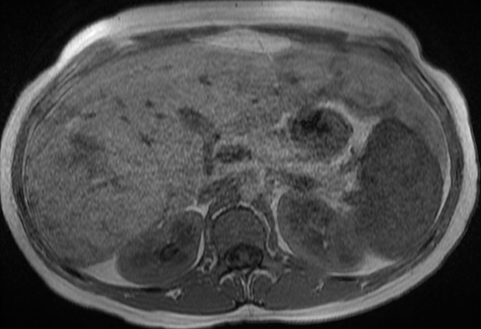 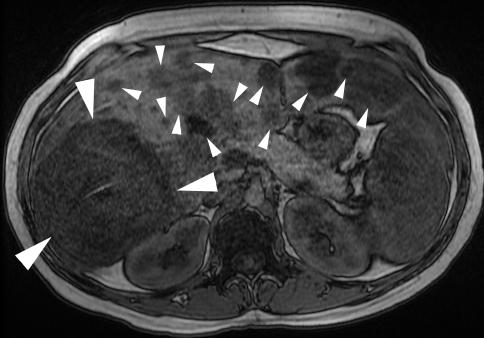 